RIDGEFIELD PARK BOARD OF RECREATIONProSmash Table Tennis – February 12,  2024 – April 22, 2024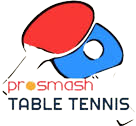 Registration Dates and Locations:  Mail or drop off to Clerk’s Office at 234 Main StreetQuestions about Ping Pong:   Call Sue @ 201-755-8847Eligibility: 		            Adults When: 			            Mondays @ 6:30 p.m.  Where:			            Civic Center, 159 Park Street, Ridgefield Park Session:          Mondays:	5/06, 5/13, 5/20, 6/03, 6/10, 6/17, 06/24, 07/01, 07/08, 07/15COURSE OVERVIEW The Ridgefield Park Board of Recreation, in collaboration with ProSmash table Tennis, is offering Table Tennis lessons for adults. ProSmash Table Tennis is affiliated with USA Table Tennis. All trainers are International Table Tennis players. Table Tennis paddles and balls will be provided for training purposes.  Checks should be made payable to: RP BOARD OF RECREATION  Fee: (per 10 week session)  $150.00 per participant for one weekly session.  Refunds will be given with proper reason! The price is per session.  5/06, 5/13, 5/20, 6/03, 6/10, 6/17, 06/24, 07/01, 07/08, 07/15MAIL or DROP OFF REGISTRATIONS to: Board of Recreation, 234 Main Street, Ridgefield Park.REGISTRATION FORM - PERMISSION SLIP Name:______________________________________________________Male:____ Female: ____________________Address:____________________________________________________ Town: ______________________________                                             Phone #:____________________________ Adult over 18 (just check):_____________________      Email: __________________________________________________________________________________________    Do you have any medical conditions? (Use Back of Form if Needed)  _________________________________________________________________________________I/We, parents of the above child named for participation in the above league, hereby give my/our approval.  I/We assume all risks and hazards incidental to such participation including transportation, if any.  We do hereby waive, release, absolve and agree to hold harmless the Village of Ridgefield Park, members of the Board of Recreation, the organizers, supervisors, and the participants.  SIGNED:___________________________________CLEARLY PRINT NAME:______________________________                ***PLEASE MAKE SURE YOU SIGN FORM, CHILD CANNOT PARTICIPATE WITHOUT SIGNATURE***NAME ON CHECK ____________________________ CHECK NO.__________AMOUNT______ANY QUESTIONS, email:  boardofrec@ridgefieldpark.org  or leave a voicemail (201) 641-4950 ext. 610  NO CASH ACCEPTED AT CLERK’S OFFICEPLEASE NOTE THAT PURSUANT TO VILLAGE ORDINANCE, RETURNED CHECKS WILL BE SUBJECT TO MINIMUM OF $25 PENALTY PAYABLE TO VILLAGE OF RIDGEFIELD PARKYOU WILL BE RESPONSIBLE FOR $12 BANK FEE FOR RETURNED CHECKQuestions about Ping Pong:   Call Sue @ 201-755-8847Info:  boardofrec@ridgefieldpark.orgVoicemail: 201-641-4950 ext. 610www.ridgefieldpark.org/board-recreation 